	Genève, le 26 mars 2015Madame, Monsieur,J'ai l'honneur de vous inviter à participer à la réunion du Groupe consultatif de la normalisation des télécommunications (GCNT) qui aura lieu au siège de l'UIT, à Genève, du 2 au 5 juin 2015 inclus.La réunion s'ouvrira à 9 h 30 le premier jour. L'enregistrement des participants débutera à 8 h 30 à l'entrée Montbrillant. Les précisions relatives aux salles de réunion seront affichées sur les écrans placés aux entrées du siège de l'UIT. Des renseignements complémentaires sur la réunion sont donnés dans l'Annexe A.Le projet d'ordre du jour de la réunion, tel qu'établi par le Président du GCNT (M. Bruce Gracie), figure dans l'Annexe B. Le calendrier de la réunion et des réunions connexes est présenté dans l'Annexe C.Pour information, veuillez noter qu'il est prévu de tenir en ligne les réunions suivantes avant juin 2015:–	Mercredi 1er avril 2015 (11 heures UTC): Groupe du Rapporteur du GCNT pour le thème "Méthodes de travail" ;–	Jeudi 23 avril 2015 (12 heures UTC): Groupe du Rapporteur du GCNT pour le thème "Renforcement de la collaboration".Des lettres de convocation séparées seront envoyées pour ces réunions.Je vous souhaite une réunion constructive et agréable.Veuillez agréer, Madame, Monsieur, l'assurance de ma considération distinguée.Chaesub Lee
Directeur du Bureau de la
normalisation des télécommunicationsAnnexes: 3ANNEXE APRÉSENTATION DES CONTRIBUTIONSDÉLAIS DE SOUMISSION DES CONTRIBUTIONS: Le délai pour la soumission des contributions est de 12 (douze) jours calendaires avant la tenue de la réunion. Ces contributions, qui seront publiées sur le site web du GCNT, devront donc parvenir au TSB le 20 mai 2015 au plus tard. Les contributions reçues deux mois au moins avant le début de la réunion pourront être traduites sur demande.POSTAGE DIRECT/SOUMISSION DES DOCUMENTS: Il existe maintenant un système de postage direct des contributions en ligne. Ce système permet aux Membres de l'UIT-T de réserver des numéros de contribution et de charger ou modifier les contributions directement sur le serveur web de l'UIT-T. Vous trouverez de plus amples informations et des indications sur ce nouveau système de postage direct à l'adresse suivante: http://itu.int/net/ITU-T/ddp/.GABARITS: Pour élaborer votre contribution, veuillez utiliser l'ensemble de gabarits (templates) mis à votre disposition. Ces gabarits sont accessibles sur la page web de chaque commission d'études de l'UIT-T, sous "Delegate resources"(http://www.itu.int/ITU-T/studygroups/templates). Le nom de la personne à contacter au sujet de la contribution, ses numéros de télécopie et de téléphone ainsi que son adresse électronique doivent figurer sur la page de couverture de tous les documents.MÉTHODES DE TRAVAIL ET INSTALLATIONSUn service d'INTERPRÉTATION sera assuré à la demande les 2, 3 et 5 juin 2015. Le 4 juin, les Groupes du Rapporteur et les groupes ad hoc du GCNT se réuniront sans interprétation. Veuillez noter que celle-ci ne sera assurée que si un Etat Membre en fait la demande, en cochant la case correspondante sur le formulaire d'inscription ou en envoyant une demande par écrit au TSB, un mois au moins avant le premier jour de la réunion. Il est impératif que ce délai soit respecté pour que le TSB puisse prendre les dispositions nécessaires.Concernant L'INTERPRETATION A DISTANCE DANS LES LANGUES OFFICIELLES DES NATIONS UNIES, voir sous "INTERPRETATION".SOUS-TITRAGE: Un sous-titrage en temps réel du canal audio anglais est assuré sur écran.DIFFUSION SUR LE WEB: Elle vous permet d'écouter en temps réel ou ultérieurement n'importe quel canal audio d'interprétation (la diffusion sur le web est archivée). Aucun des documents et des exposés n'est visible, et aucune intervention n'est possible.RÉUNIONS SANS PAPIER: En accord avec le Président du GCNT, M. Bruce Gracie, la réunion se déroulera sans document papier.Des équipements de RÉSEAU LOCAL SANS FIL sont à la disposition des délégués dans toutes les salles de réunion de l'UIT et dans le bâtiment du CICG (Centre international de conférences de Genève). Vous trouverez de plus amples renseignements sur le site web de l'UIT-T (http://www.itu.int/ITU-T/edh/faqs-support.html). Des CONSIGNES électroniques sont mises à disposition au rez-de-chaussée du bâtiment Montbrillant. Le casier s'ouvre et se ferme au moyen du badge RFID de l'UIT remis aux participants enregistrés. Votre casier n'est disponible que pendant la durée de la réunion à laquelle vous participez; veuillez donc le libérer avant 23 h 59 le dernier jour de la réunion.Prêt d'ordinateurs portables: Le Service d'assistance informatique de l'UIT (Servicedesk@itu.int) a prévu un nombre limité d'ordinateurs portables, prêtés dans l'ordre d'arrivée des demandes aux délégués qui n'en ont pas.IMPRIMANTES: Des imprimantes sont disponibles au cybercafé situé au deuxième sous-sol de la Tour, au rez-de-chaussée du bâtiment Montbrillant et près des principales salles de réunion. IMPRESSION PAR COURRIER ÉLECTRONIQUE: Outre la méthode d'impression classique, employant les files d'attente, qui nécessite une installation sur l'ordinateur ou le dispositif de l'utilisateur, l'impression de documents par courrier électronique est maintenant possible ("e-print"). La procédure consiste simplement à joindre les documents à imprimer à un message électronique et à envoyer celui-ci à l'adresse électronique de l'imprimante (de la forme nomdelimprimante@eprint.itu.int). Aucune installation de pilote n'est nécessaire. Pour plus de précisions, veuillez consulter l'adresse suivante: http://itu.int/ITU-T/go/e-print.INSCRIPTION, NOUVEAUX DÉLÉGUÉS et BOURSESINSCRIPTION: Afin de permettre au TSB de prendre les dispositions nécessaires, il est demandé aux coordonnateurs de bien vouloir faire parvenir par courrier électronique (tsbreg@itu.int), par lettre ou par télécopie (+41 22 730 5853), au plus tard le 2 mai 2015, la liste des personnes qui représenteront les Administrations, Membres de Secteur, Associés, établissements universitaires, organisations régionales et/ou internationales ou autres entités. Les administrations sont invitées à indiquer également le nom du chef de délégation (et du chef adjoint, le cas échant).Veuillez noter qu'il est demandé aux participants, qu'ils assistent physiquement ou à distance à la réunion, de s'inscrire préalablement en ligne sur le site web de l'UIT-T (http://www.itu.int/en/ITU-T/tsag/Pages/default.aspx).BOURSES: Nous avons le plaisir de vous informer que deux bourses partielles par administration seront accordées en fonction des ressources financières disponibles, afin de faciliter la participation des pays les moins avancés ou des pays en développement à faible revenu (http://itu.int/en/ITU-T/info/Pages/resources.aspx). Toute demande de bourse doit être agréée par l'Administration concernée de l'Etat Membre de l'UIT. Les demandes de bourse (établies à l'aide du Formulaire 1 ci-joint) doivent être retournées à l'UIT au plus tard le 21 avril 2015 (six semaines avant la réunion). Veuillez noter que les critères sur la base desquels il est décidé d'attribuer une bourse sont les suivants: budget disponible au TSB; contributions fournies à la réunion par le demandeur; répartition équitable entre les pays et les régions; enfin, parité hommes-femmes.Nous vous avisons que lorsque deux bourses partielles sont demandées, l'une au moins doit être sollicitée pour un billet d'avion en classe économique.PRINCIPALES ÉCHÉANCES (avant la réunion)SÉJOUR À GENÈVE: HÔTELS ET VISASVeuillez noter qu'un nouveau site web d'information pour les visiteurs est désormais disponible à l'adresse: http://www.itu.int/en/delegates-corner/. HÔTELS: A toutes fins utiles, vous trouverez un formulaire de réservation d'hôtel (Formulaire 2). Une liste des hôtels est donnée à l'adresse: http://www.itu.int/travel/VISAS: Nous vous rappelons que, pour les ressortissants de certains pays, l'entrée et le séjour, quelle qu'en soit la durée, sur le territoire de la Suisse sont soumis à l'obtention d'un visa. Ce visa doit être demandé au moins quatre (4) semaines avant le début de la réunion et obtenu auprès de la représentation de la Suisse (ambassade ou consulat) dans votre pays ou, à défaut, dans le pays le plus proche de votre pays de départ. En cas de problème, l'Union peut, sur demande officielle de l'administration ou de l'entité que vous représentez, intervenir auprès des autorités suisses compétentes pour faciliter l'émission du visa mais uniquement pendant la période de quatre semaines susmentionnée. Cette demande doit préciser le nom et les fonctions, la date de naissance, le numéro ainsi que la date de délivrance et d'expiration du passeport de la (des) personne(s) pour laquelle (lesquelles) le (les) visa(s) est (sont) demandé(s), et être accompagnée d'une copie de la notification de confirmation d'inscription approuvée pour la réunion en question de l'UIT-T. Elle doit être envoyée au TSB, avec la mention "demande de visa", par télécopie (N°: +41 22 730 5853) ou par courrier électronique (tsbreg@itu.int).FORM 1 - FELLOWSHIP REQUEST(to TSB Collective letter 3/TSAG )
FORM 2 - HOTELS(to TSB Collective letter 3/TSAG )TELECOMMUNICATION STANDARDIZATION SECTORTSAG meeting from 2 to 5 June 2015 in Geneva.Confirmation of the reservation made on (date)  ___________with (hotel)   ________________________________________at the ITU preferential tariff____________ single/double room(s)arriving on (date)  ___________  at (time)  ___________  departing on (date)  ___________GENEVA TRANSPORT CARD : Hotels and residences in the canton of Geneva now provide a free "Geneva Transport Card" valid for the duration of the stay. This card will give you free access to Geneva public transport, including buses, trams, boats and trains as far as Versoix and the airport. Family name: _______________________________________________________________First name: _________________________________________________________________Address: 	 ______________________________	Tel:	 _________________________________________________________________	Fax:	 _________________________________________________________________ 	E-mail:	 ___________________________Credit card to guarantee this reservation:  AX/VISA/DINERS/EC (or other) ______________No.: __________________________________	valid until: _________________________Date: _________________________________	Signature: _________________________ANNEX BDRAFT AGENDA FOR THE MEETING OF THE TELECOMMUNICATION STANDARDIZATION ADVISORY GROUP(Geneva, 2-5 June 2015)Opening of the meetingOpening remarks by the Secretary-GeneralOpening remarks by the Director, TSBChairman’s comments and observationsApproval of the agenda, time management plan and document allocationReport of the Review CommitteeStrategic and Operational PlanWork ProgrammeWorking MethodsBridging the Standardization GapIssues arising from discussions at PP-14 and Council-15External relationsIntellectual Property RightsMeeting of Rapporteur Groups and ad hoc groupsApproval of Recommendations if anyWTSA-16 preparationDate of next TSAG meetings including correspondence groupsAny other businessConsideration of draft meeting ReportClosing remarks by the Director, TSBClosure of meetingANNEX CDRAFT TIME PLAN FOR TSAG, REVCOM AND RELATED RAPPORTEUR GROUP MEETINGS (additional ad hoc groups may be scheduled)______________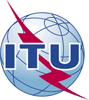 Union internationale des télécommunicationsBureau de la Normalisation des TélécommunicationsUnion internationale des télécommunicationsBureau de la Normalisation des Télécommunications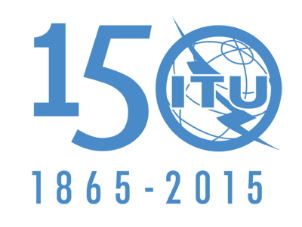 Réf.:Lettre collective TSB 3/TSAG–	Aux administrations des Etats Membres de l'Union; –	aux Membres du Secteur UIT-T; –	aux établissements universitaires participant aux travaux de l'UIT-T;–	au Secrétaire général de l'UIT;–	au Directeur du Bureau des radiocommunications;–	au Directeur du Bureau de développement des télécommunications;–	aux Présidents des Commissions d'études de l'UIT-T;–	au Président du Comité d'examen;–	au Président du Comité de normalisation pour le vocabulaire de l'UIT-T–	Aux administrations des Etats Membres de l'Union; –	aux Membres du Secteur UIT-T; –	aux établissements universitaires participant aux travaux de l'UIT-T;–	au Secrétaire général de l'UIT;–	au Directeur du Bureau des radiocommunications;–	au Directeur du Bureau de développement des télécommunications;–	aux Présidents des Commissions d'études de l'UIT-T;–	au Président du Comité d'examen;–	au Président du Comité de normalisation pour le vocabulaire de l'UIT-TTél.:+41 22 730 5860–	Aux administrations des Etats Membres de l'Union; –	aux Membres du Secteur UIT-T; –	aux établissements universitaires participant aux travaux de l'UIT-T;–	au Secrétaire général de l'UIT;–	au Directeur du Bureau des radiocommunications;–	au Directeur du Bureau de développement des télécommunications;–	aux Présidents des Commissions d'études de l'UIT-T;–	au Président du Comité d'examen;–	au Président du Comité de normalisation pour le vocabulaire de l'UIT-T–	Aux administrations des Etats Membres de l'Union; –	aux Membres du Secteur UIT-T; –	aux établissements universitaires participant aux travaux de l'UIT-T;–	au Secrétaire général de l'UIT;–	au Directeur du Bureau des radiocommunications;–	au Directeur du Bureau de développement des télécommunications;–	aux Présidents des Commissions d'études de l'UIT-T;–	au Président du Comité d'examen;–	au Président du Comité de normalisation pour le vocabulaire de l'UIT-TFax:E-mail:+41 22 730 5853tsbtsag@itu.int–	Aux administrations des Etats Membres de l'Union; –	aux Membres du Secteur UIT-T; –	aux établissements universitaires participant aux travaux de l'UIT-T;–	au Secrétaire général de l'UIT;–	au Directeur du Bureau des radiocommunications;–	au Directeur du Bureau de développement des télécommunications;–	aux Présidents des Commissions d'études de l'UIT-T;–	au Président du Comité d'examen;–	au Président du Comité de normalisation pour le vocabulaire de l'UIT-T–	Aux administrations des Etats Membres de l'Union; –	aux Membres du Secteur UIT-T; –	aux établissements universitaires participant aux travaux de l'UIT-T;–	au Secrétaire général de l'UIT;–	au Directeur du Bureau des radiocommunications;–	au Directeur du Bureau de développement des télécommunications;–	aux Présidents des Commissions d'études de l'UIT-T;–	au Président du Comité d'examen;–	au Président du Comité de normalisation pour le vocabulaire de l'UIT-TObjet:Réunion du Groupe consultatif de la normalisation des télécommunications;
(GCNT), Genève, 2-5 juin 2015Réunion du Groupe consultatif de la normalisation des télécommunications;
(GCNT), Genève, 2-5 juin 2015Deux mois avant la réunion2 avril 2015:–	soumission des contributions dont la traduction est demandéeSix semaines avant la réunion21 avril 2015:–	demandes de boursesUn mois avant la réunion:2 mai 2015:–	inscription préalable–	demandes d'interprétationQuatre semaines avant la réunion:5 mai 2015:–	demandes de visa12 jours calendaires avant la réunion20 mai 2015:–	dernier délai pour la soumission des contributions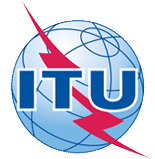 ITU-T TSAG meetingGeneva, Switzerland, 2-5 June 2015ITU-T TSAG meetingGeneva, Switzerland, 2-5 June 2015ITU-T TSAG meetingGeneva, Switzerland, 2-5 June 2015ITU-T TSAG meetingGeneva, Switzerland, 2-5 June 2015ITU-T TSAG meetingGeneva, Switzerland, 2-5 June 2015ITU-T TSAG meetingGeneva, Switzerland, 2-5 June 2015Please return to:Please return to:ITU Geneva (Switzerland)ITU Geneva (Switzerland)E-mail: 	bdtfellowships@itu.intTel:	+41 22 730 5227Fax:	+41 22 730 5778E-mail: 	bdtfellowships@itu.intTel:	+41 22 730 5227Fax:	+41 22 730 5778E-mail: 	bdtfellowships@itu.intTel:	+41 22 730 5227Fax:	+41 22 730 5778E-mail: 	bdtfellowships@itu.intTel:	+41 22 730 5227Fax:	+41 22 730 5778Request for one partial fellowship to be submitted before 21 April 2015Request for one partial fellowship to be submitted before 21 April 2015Request for one partial fellowship to be submitted before 21 April 2015Request for one partial fellowship to be submitted before 21 April 2015Request for one partial fellowship to be submitted before 21 April 2015Request for one partial fellowship to be submitted before 21 April 2015Request for one partial fellowship to be submitted before 21 April 2015Request for one partial fellowship to be submitted before 21 April 2015Participation of women is encouragedParticipation of women is encouragedParticipation of women is encouragedRegistration Confirmation I.D. No: ……………………………………………………………………………
(Note:  It is imperative for fellowship holders to pre-register via the online registration form at: http://www.itu.int/ITU-T/tsag/index.asp)Country: _____________________________________________________________________________________________Name of the Administration or Organization: ______________________________________________________Mr / Ms  _______________________________(family name)  	________________________________(given name)Title: _________________________________________________________________________________________________Registration Confirmation I.D. No: ……………………………………………………………………………
(Note:  It is imperative for fellowship holders to pre-register via the online registration form at: http://www.itu.int/ITU-T/tsag/index.asp)Country: _____________________________________________________________________________________________Name of the Administration or Organization: ______________________________________________________Mr / Ms  _______________________________(family name)  	________________________________(given name)Title: _________________________________________________________________________________________________Registration Confirmation I.D. No: ……………………………………………………………………………
(Note:  It is imperative for fellowship holders to pre-register via the online registration form at: http://www.itu.int/ITU-T/tsag/index.asp)Country: _____________________________________________________________________________________________Name of the Administration or Organization: ______________________________________________________Mr / Ms  _______________________________(family name)  	________________________________(given name)Title: _________________________________________________________________________________________________Registration Confirmation I.D. No: ……………………………………………………………………………
(Note:  It is imperative for fellowship holders to pre-register via the online registration form at: http://www.itu.int/ITU-T/tsag/index.asp)Country: _____________________________________________________________________________________________Name of the Administration or Organization: ______________________________________________________Mr / Ms  _______________________________(family name)  	________________________________(given name)Title: _________________________________________________________________________________________________Registration Confirmation I.D. No: ……………………………………………………………………………
(Note:  It is imperative for fellowship holders to pre-register via the online registration form at: http://www.itu.int/ITU-T/tsag/index.asp)Country: _____________________________________________________________________________________________Name of the Administration or Organization: ______________________________________________________Mr / Ms  _______________________________(family name)  	________________________________(given name)Title: _________________________________________________________________________________________________Registration Confirmation I.D. No: ……………………………………………………………………………
(Note:  It is imperative for fellowship holders to pre-register via the online registration form at: http://www.itu.int/ITU-T/tsag/index.asp)Country: _____________________________________________________________________________________________Name of the Administration or Organization: ______________________________________________________Mr / Ms  _______________________________(family name)  	________________________________(given name)Title: _________________________________________________________________________________________________Registration Confirmation I.D. No: ……………………………………………………………………………
(Note:  It is imperative for fellowship holders to pre-register via the online registration form at: http://www.itu.int/ITU-T/tsag/index.asp)Country: _____________________________________________________________________________________________Name of the Administration or Organization: ______________________________________________________Mr / Ms  _______________________________(family name)  	________________________________(given name)Title: _________________________________________________________________________________________________Registration Confirmation I.D. No: ……………………………………………………………………………
(Note:  It is imperative for fellowship holders to pre-register via the online registration form at: http://www.itu.int/ITU-T/tsag/index.asp)Country: _____________________________________________________________________________________________Name of the Administration or Organization: ______________________________________________________Mr / Ms  _______________________________(family name)  	________________________________(given name)Title: _________________________________________________________________________________________________Address: 	_____________________________________________________________________________________________________	_____________________________________________________________________________________________________Tel.: _________________________ Fax:	 _________________________ E-Mail: __________________________________PASSPORT INFORMATION:Date of birth: ________________________________________________________________________________________Nationality: ______________________________   Passport number: _______________________________________Date of issue: ______________ In (place): _________________________Valid until (date): __________________Address: 	_____________________________________________________________________________________________________	_____________________________________________________________________________________________________Tel.: _________________________ Fax:	 _________________________ E-Mail: __________________________________PASSPORT INFORMATION:Date of birth: ________________________________________________________________________________________Nationality: ______________________________   Passport number: _______________________________________Date of issue: ______________ In (place): _________________________Valid until (date): __________________Address: 	_____________________________________________________________________________________________________	_____________________________________________________________________________________________________Tel.: _________________________ Fax:	 _________________________ E-Mail: __________________________________PASSPORT INFORMATION:Date of birth: ________________________________________________________________________________________Nationality: ______________________________   Passport number: _______________________________________Date of issue: ______________ In (place): _________________________Valid until (date): __________________Address: 	_____________________________________________________________________________________________________	_____________________________________________________________________________________________________Tel.: _________________________ Fax:	 _________________________ E-Mail: __________________________________PASSPORT INFORMATION:Date of birth: ________________________________________________________________________________________Nationality: ______________________________   Passport number: _______________________________________Date of issue: ______________ In (place): _________________________Valid until (date): __________________Address: 	_____________________________________________________________________________________________________	_____________________________________________________________________________________________________Tel.: _________________________ Fax:	 _________________________ E-Mail: __________________________________PASSPORT INFORMATION:Date of birth: ________________________________________________________________________________________Nationality: ______________________________   Passport number: _______________________________________Date of issue: ______________ In (place): _________________________Valid until (date): __________________Address: 	_____________________________________________________________________________________________________	_____________________________________________________________________________________________________Tel.: _________________________ Fax:	 _________________________ E-Mail: __________________________________PASSPORT INFORMATION:Date of birth: ________________________________________________________________________________________Nationality: ______________________________   Passport number: _______________________________________Date of issue: ______________ In (place): _________________________Valid until (date): __________________Address: 	_____________________________________________________________________________________________________	_____________________________________________________________________________________________________Tel.: _________________________ Fax:	 _________________________ E-Mail: __________________________________PASSPORT INFORMATION:Date of birth: ________________________________________________________________________________________Nationality: ______________________________   Passport number: _______________________________________Date of issue: ______________ In (place): _________________________Valid until (date): __________________Address: 	_____________________________________________________________________________________________________	_____________________________________________________________________________________________________Tel.: _________________________ Fax:	 _________________________ E-Mail: __________________________________PASSPORT INFORMATION:Date of birth: ________________________________________________________________________________________Nationality: ______________________________   Passport number: _______________________________________Date of issue: ______________ In (place): _________________________Valid until (date): __________________Please select your preference(which ITU will do its best to accommodate)Please select your preference(which ITU will do its best to accommodate)Please select your preference(which ITU will do its best to accommodate)Please select your preference(which ITU will do its best to accommodate)Please select your preference(which ITU will do its best to accommodate)Please select your preference(which ITU will do its best to accommodate)Please select your preference(which ITU will do its best to accommodate)Please select your preference(which ITU will do its best to accommodate)	□ Economy class air ticket (duty station / Geneva / duty station)	□ Daily subsistence allowance intended to cover accommodation, meals & misc. expenses	□ Economy class air ticket (duty station / Geneva / duty station)	□ Daily subsistence allowance intended to cover accommodation, meals & misc. expenses	□ Economy class air ticket (duty station / Geneva / duty station)	□ Daily subsistence allowance intended to cover accommodation, meals & misc. expenses	□ Economy class air ticket (duty station / Geneva / duty station)	□ Daily subsistence allowance intended to cover accommodation, meals & misc. expenses	□ Economy class air ticket (duty station / Geneva / duty station)	□ Daily subsistence allowance intended to cover accommodation, meals & misc. expenses	□ Economy class air ticket (duty station / Geneva / duty station)	□ Daily subsistence allowance intended to cover accommodation, meals & misc. expenses	□ Economy class air ticket (duty station / Geneva / duty station)	□ Daily subsistence allowance intended to cover accommodation, meals & misc. expenses	□ Economy class air ticket (duty station / Geneva / duty station)	□ Daily subsistence allowance intended to cover accommodation, meals & misc. expensesSignature of fellowship candidate:Signature of fellowship candidate:Signature of fellowship candidate:Signature of fellowship candidate:Signature of fellowship candidate:Date:Date:Date:TO VALIDATE FELLOWSHIP REQUEST, NAME, TITLE AND SIGNATURE OF CERTIFYING OFFICIAL DESIGNATING PARTICIPANT MUST BE COMPLETED BELOW WITH OFFICIAL STAMP.N.B. IT IS IMPERATIVE THAT FELLOWS BE PRESENT FROM THE FIRST DAY TO THE END OF THE MEETING.TO VALIDATE FELLOWSHIP REQUEST, NAME, TITLE AND SIGNATURE OF CERTIFYING OFFICIAL DESIGNATING PARTICIPANT MUST BE COMPLETED BELOW WITH OFFICIAL STAMP.N.B. IT IS IMPERATIVE THAT FELLOWS BE PRESENT FROM THE FIRST DAY TO THE END OF THE MEETING.TO VALIDATE FELLOWSHIP REQUEST, NAME, TITLE AND SIGNATURE OF CERTIFYING OFFICIAL DESIGNATING PARTICIPANT MUST BE COMPLETED BELOW WITH OFFICIAL STAMP.N.B. IT IS IMPERATIVE THAT FELLOWS BE PRESENT FROM THE FIRST DAY TO THE END OF THE MEETING.TO VALIDATE FELLOWSHIP REQUEST, NAME, TITLE AND SIGNATURE OF CERTIFYING OFFICIAL DESIGNATING PARTICIPANT MUST BE COMPLETED BELOW WITH OFFICIAL STAMP.N.B. IT IS IMPERATIVE THAT FELLOWS BE PRESENT FROM THE FIRST DAY TO THE END OF THE MEETING.TO VALIDATE FELLOWSHIP REQUEST, NAME, TITLE AND SIGNATURE OF CERTIFYING OFFICIAL DESIGNATING PARTICIPANT MUST BE COMPLETED BELOW WITH OFFICIAL STAMP.N.B. IT IS IMPERATIVE THAT FELLOWS BE PRESENT FROM THE FIRST DAY TO THE END OF THE MEETING.TO VALIDATE FELLOWSHIP REQUEST, NAME, TITLE AND SIGNATURE OF CERTIFYING OFFICIAL DESIGNATING PARTICIPANT MUST BE COMPLETED BELOW WITH OFFICIAL STAMP.N.B. IT IS IMPERATIVE THAT FELLOWS BE PRESENT FROM THE FIRST DAY TO THE END OF THE MEETING.TO VALIDATE FELLOWSHIP REQUEST, NAME, TITLE AND SIGNATURE OF CERTIFYING OFFICIAL DESIGNATING PARTICIPANT MUST BE COMPLETED BELOW WITH OFFICIAL STAMP.N.B. IT IS IMPERATIVE THAT FELLOWS BE PRESENT FROM THE FIRST DAY TO THE END OF THE MEETING.TO VALIDATE FELLOWSHIP REQUEST, NAME, TITLE AND SIGNATURE OF CERTIFYING OFFICIAL DESIGNATING PARTICIPANT MUST BE COMPLETED BELOW WITH OFFICIAL STAMP.N.B. IT IS IMPERATIVE THAT FELLOWS BE PRESENT FROM THE FIRST DAY TO THE END OF THE MEETING.Signature:Signature:Signature:Signature:Signature:Date:Date:Date:This confirmation form should be sent directly to the hotel of your choiceINTERNATIONAL TELECOMMUNICATION UNIONSession #Thursday28 MayFriday29 MaySaturday30 MaySunday31 MayMonday1 JuneMonday1 JuneTuesday2 JuneTuesday2 JuneWednesday3 JuneThursday4 JuneThursday4 JuneFriday5 June#1; am9:30 - 11:00  Chairmen’s meeting9:00 - 10:30RevCom Plenary9:30 - 11:00 Informal gathering on “Supplement” on best practices for remote participation, tbc on 1 April during conference call9:30 - 10:30 RevCom Plenary9:30 - 10:30 RevCom Plenary9:30 - 10:30TSAG Plenary9:30 - 10:30TSAG Plenary9:00 - 10:15 Session on membership9:30 - 11:00 TSAG Rapporteur Group on Working Methods9:30 - 11:00 TSAG Rapporteur Group on Working Methods9:00 - 10:30 TSAG PlenaryCoffee break#2; am11:30 - 13:00 Chairmen’s meeting11:00 - 12:00 RevCom Plenary11:30 - 12:30Informal gathering on “Supplement” on best practices for remote participation, tbc on 1 April during conference call11:00 - 12:30RevComPlenary11:00 - 12:30RevComPlenary11:00 - 12:30TSAG Plenary11:00 - 12:30TSAG Plenary10:30 - 12:30TSAG Plenary11:30 - 12:30TSAG Rapporteur Group on “Strengthening Collaboration”11:30 - 12:30TSAG Rapporteur Group on “Strengthening Collaboration”11:00 - 12:00TSAG PlenaryLunch#3; pm15:00 - 16:30Workshop on trust during WSIS Forum (25-29 May) (tentative)14:30 - 16:00RevCom Plenary14:30 - 16:00RevCom Rapporteur Group on ITU-T Restructuring15:00 - 18:00TSAG Management Meeting14:30 - 16:00   RevCom Plenary14:30 - 16:00   TSAG Rapporteur Group on “Strengthening Collaboration” 14:30 - 16:00 TSAG Plenary14:30 - 16:00 TSAG Plenary14:30 - 16:00 TSAG Plenary14:30 - 16:00 TSAG Rapporteur Group on “Strengthening Collaboration”14:30 - 16:00TSAG Rapporteur Group on Intersectoral coordination14:30 - 16:00 TSAG PlenaryCoffee break#4, pm17:00 - 18:30RevCom Management meeting16:30 - 17:30RevCom Plenary16:30 - 17:30RevCom Rapporteur Group on ITU-T RestructuringTSAG Management Meeting
16:30 - 17:30   RevCom Plenary16:30 - 17:30   TSAG Rapporteur Group on “Strengthening Collaboration”16:30 - 17:30TSAG Plenary16:30 - 17:30TSAG Plenary16:30 - 17:30TSAG Plenary16:30 - 17:30TSAG Rapporteur Group on “Strengthening Collaboration”16:30 - 17:30 TSAG PlenaryEvening 18:00 - 20:00TSAG Rapporteur Group on    “Strengthening Collaboration”18:00 - 20:00TSAG Rapporteur Group on    “Strengthening Collaboration”19:00 - 21:00  TSAG Rapporteur Group on Strategic and Operational Plan (TBC)  19:00 - 21:00  TSAG Rapporteur Group on Working Methods18:00 - 20:00 TSAG Rapporteur Group on “Strengthening Collaboration”18:00 - 20:00 TSAG Rapporteur Group on “Strengthening Collaboration”